７．パニック・こだわりパニック　　　　　　　　　　　　　　　　　　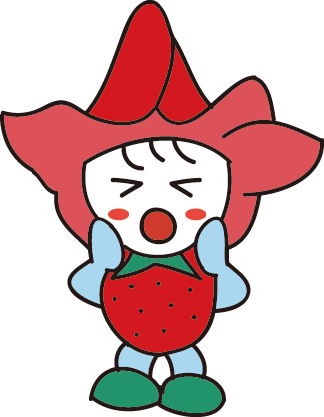 こだわり記入日　　　　　年　　　月　　　日（　　歳）パニック原因□次に何をするかわからない（見通しが十分でない）時パニック原因□大きな声・音を聞いた時パニック原因□自分の思い通りにならない時パニック原因□いやなことを思い出した時パニック原因□周りから過剰な働きかけがあった時パニック原因□その他（　　　　　　　　　　　　　　　　　　　　　　　　　　　　）パニック様子パニックを起こした時の具体的な様子パニック対処方法パニックを起こした時の対処方法パニックその他注意することこだわりこだわるもの□物にこだわるこだわりこだわるもの□やり方にこだわるこだわりこだわるもの□衣類にこだわるこだわりこだわるもの□道順にこだわるこだわりこだわるもの□その他こだわること・もの（　　　　　　　　　　　　　　　　　　　　　　　　　　　　）こだわり対処方法こだわりへの対応こだわりその他注意すること